
Kallelse till föreningsstämma med 
Civilförsvarsförbundet JönköpingOnsdagen den 7 mars 2018 kl. 18.30
Plats: Räddningstjänsten, Glansgatan 7, JönköpingVi börjar kvällen med föreläsning av
Claes-Göran Ekhall

som berättar och visar bilder om upplevelser från sin vandring 
utmed gamla banvallen Ulricehamn - Jönköping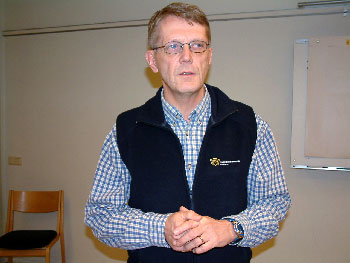 följt av smörgåstårta med tillhörande dryck och kaffe 
därefter stämmoförhandlingar 

Anmälan senast fredagen den 2 mars 2018 om ditt deltagande 
till undertecknad samt behov av särskild kost.Varmt Välkommen!På uppdrag av styrelsen  David Wibeck Ordförande
E-post:  david.wibeck@telia.com  
Telefon 0705 37 95 59